Official ContactsCurrent Product RangeMain advantage  & Business Case.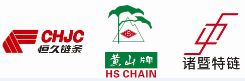 Supplier NameDate: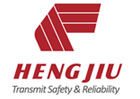 Contact NameStreetP.O. BoxTown / PostcodeTelephoneCountryFaxInternet addresshttp://www.     http://www.     http://www.     NameTel.FaxE-MailNo. of employeesManaging DirectorQuality ManagerTechnical PlanningSalesLast year2 years ago3 years agoTotal TurnoverProduct RangeProduct Descriptions